С 08.09 2021 г. в библиотеке проходит антинаркотический месячник: оформлена книжная информационно – просветительская выставка « Здоровье – « Да», наркотик « Нет»,Выставка-обозрение « Скажи жизни «Да».На протяжении всего периода будут раздаваться посетителям листовки ,буклеты антинаркотической направленности.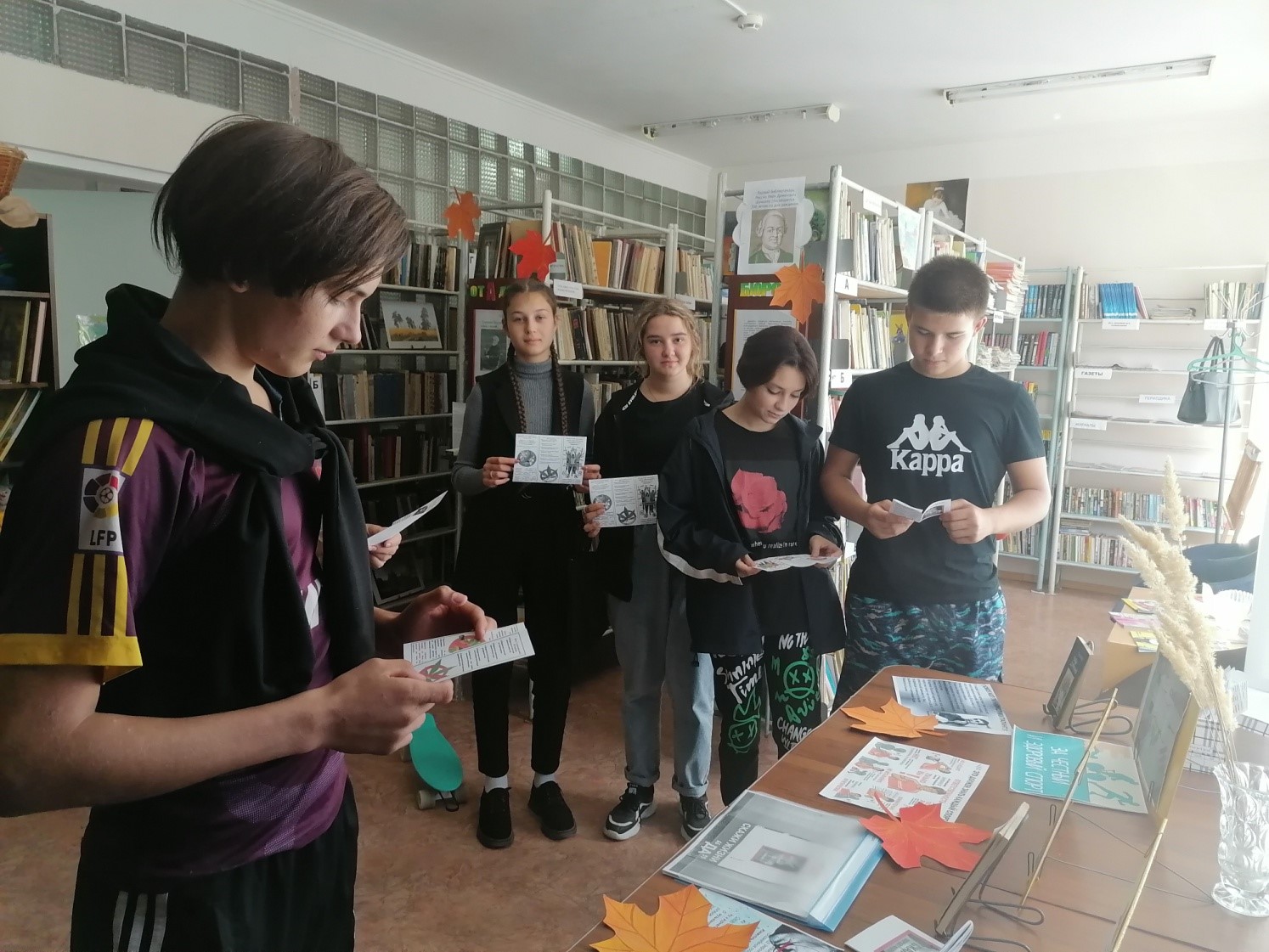 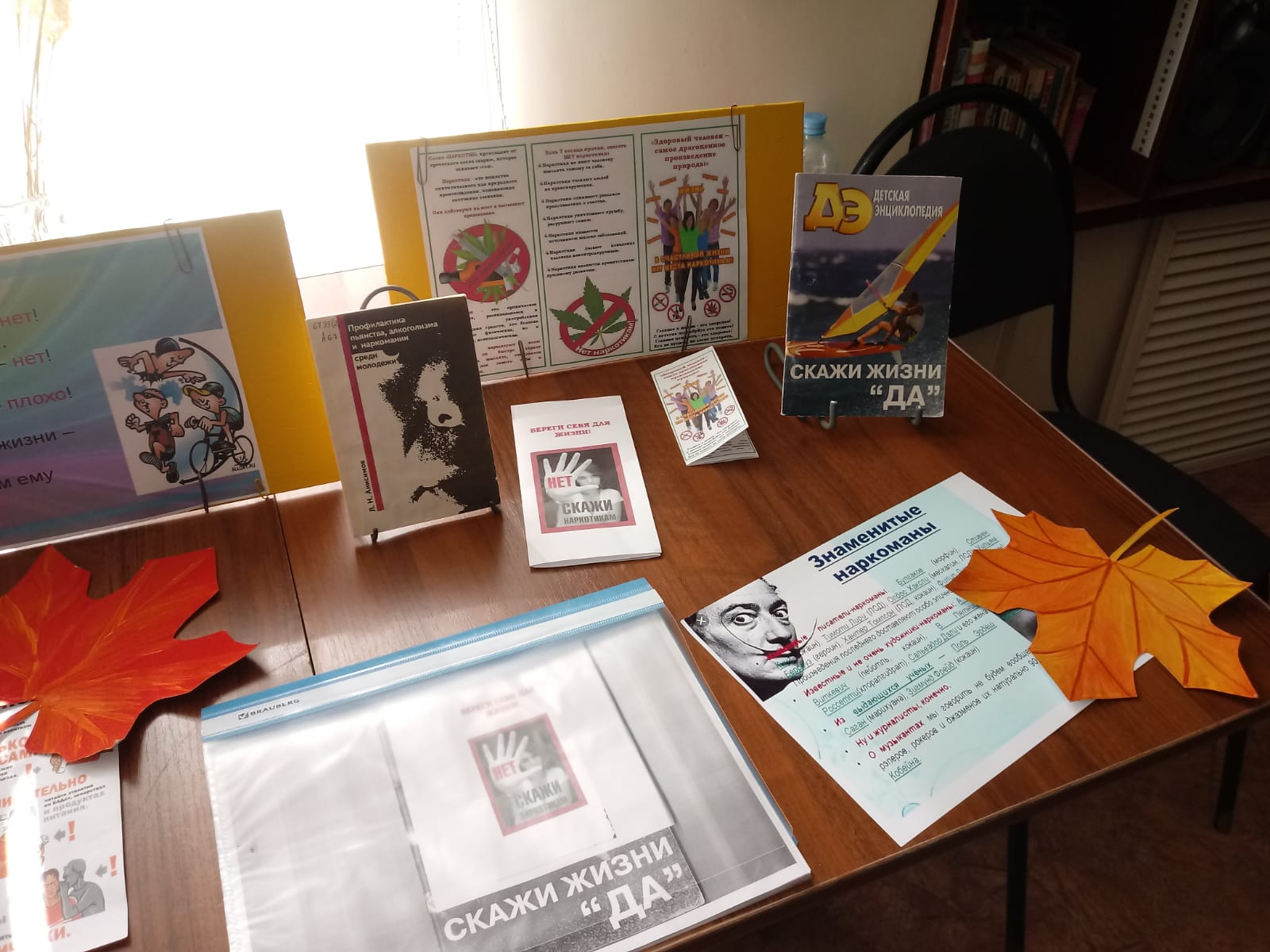 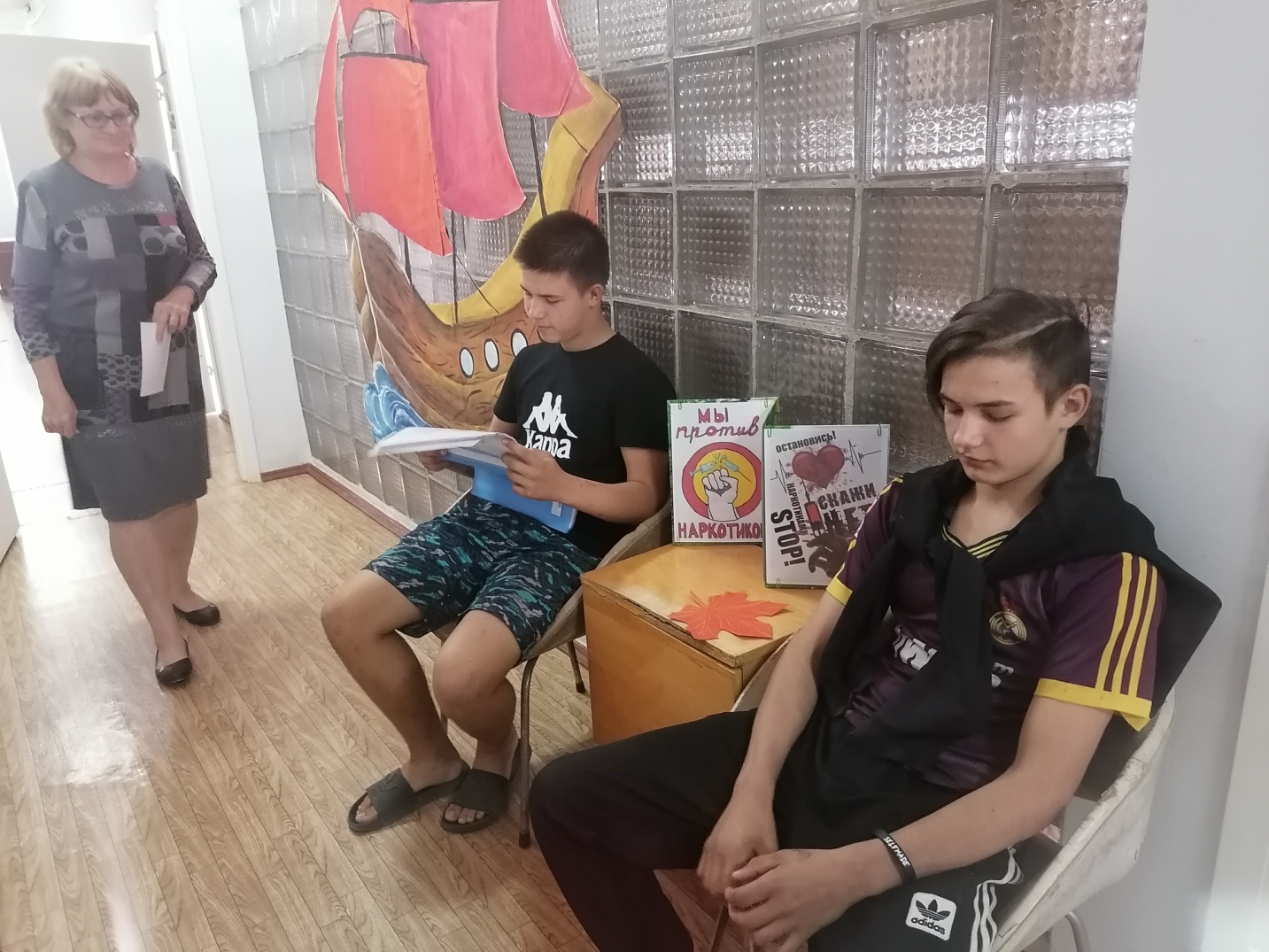 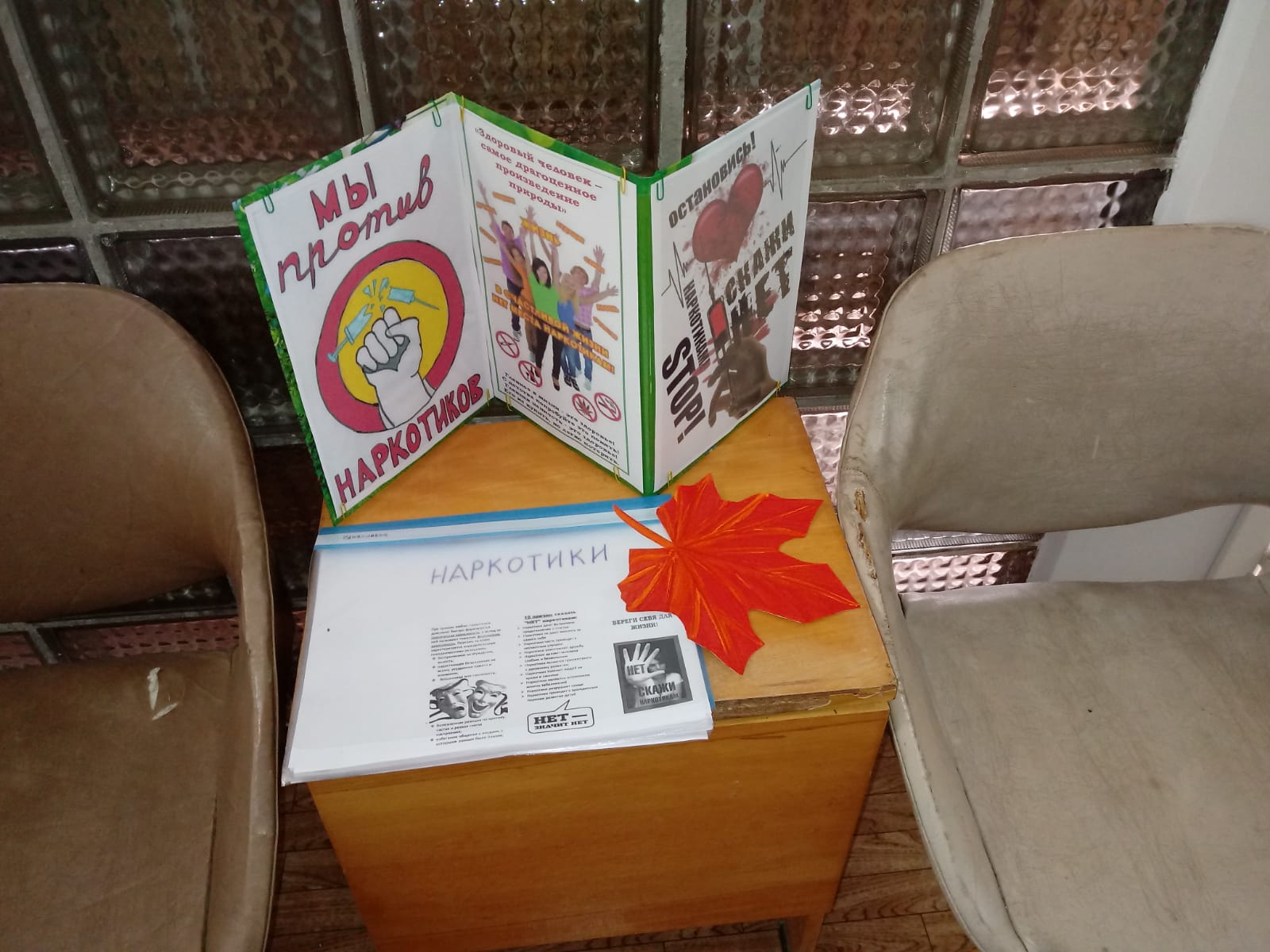 